คู่มือดำเนินธุรกิจ“ลิขิตฟ้า หรือจะสู้ มานะคน ความจน ไม่ใช่ กรรมพันธุ์”             ทีเอสไอ รวยทั่วโลก (TSI RICHWORLD) ดำเนินธุรกิจขายตรงเครือข่ายทางอินเตอร์เน็ตออนไลน์ 100% และออนไลน์ทั่วโลก ปัจจุบันมีเว็บไซต์ภาษาไทยและกำลังทำเว็บไซต์ภาษาอังกฤษ เสร็จแล้วก็จะทำเว็บไซต์ภาษาอื่นๆต่อไปให้ครบทุกภาษาทั่วโลก โดยใช้ชื่อเว็บว่า www.tsirichworld.com แนวคิดในการทำธุรกิจนี้คือ เรามองว่าในอนาคตอันใกล้นี้ ทุกบ้านของประชากรโลก ซึ่งในปัจจุบันมีอยู่ประมาณ 7,100 ล้านคน รายงานของสถาบันวิจัยประชากรศาสตร์ฝรั่งเศส หรือ ไอเน็ด คาดการณ์ว่าจะมีจำนวนประชากรโลก 10,000-11,000 ล้านคนภายในสิ้นศตวรรษนี้ โดยการคาดการณ์ดังกล่าวสอดคล้องกับการคาดการณ์ของสหประชาชาติหรือยูเอ็น ธนาคารโลก และสถาบันวิจัยสำคัญแห่งอื่นๆ ผลวิจัยของยูเอ็นเมื่อเดือนมิถุนายนที่ผ่านมา ระบุว่า จำนวนประชากรโลกจะเพิ่มขึ้นเป็น 9,600 ล้านคนในปี 2573 ซึ่งก็แน่นอนว่าเกือบจะทุกคนหรืออย่างน้อยก็ต้องทุกบ้าน จะต้องมีเว็บไซต์เป็นของตัวเองและในโลกยุคต่อๆไปจะต้องเป็นโลก ไซร์เบอร์ อย่างแน่นอน ดังนั้นเราจึงนำเว็บไซต์สำเร็จรูปหรือกึ่งสำเร็จรูป มาเป็นสินค้า เว็บไซต์ของเราถูกออกแบบมาให้ใช้ได้ง่าย แม้แต่ผู้ที่ไม่มีความรู้เรื่องคอมพิวเตอร์ก็สามารถใช้เป็น และยังสามารถออกแบบได้เองตามใจตามจินตนาการได้ทุกอย่าง อีกทั้งยังมีราคาค่าเช่าพื้นที่ต่อปีที่มีราคาเฉพาะสมาชิก 4,300 บาทต่อปี(ราคาปกติ 4,800 บาท)เท่านั้นซึ่งถูกมากๆ ถ้าเทียบกับเว็บไซต์ของที่อื่นๆ และโดยเฉพาะเว็บไซต์ของต่างประเทศ ราคาจะแตกต่างกันหลายเท่าตัว ดังนั้นจึงนับว่าเป็นโอกาสดีของนักขายอิสระของไทยที่มีโอกาสได้เริ่มหาผลประโยชน์ก่อนใครๆในโลก เรามั่นใจว่าธุรกิจนี้จะเติบโตอย่างรวดเร็วแน่นอน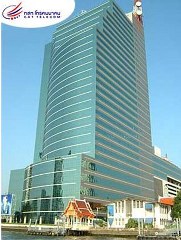 ที่ตั้งเซิบเวอร์" ให้เว็บไซต์ทำงานแทนคุณตลอด 24 ชั่วโมง"เว็บไซต์เป็นสิ่งจำเป็นในการทำธุรกิจในปัจจุบัน นักธุรกิจจำนวนมากยังไม่มีเว็บไซต์เป็นของตัวเอง ในราคาที่ยุติธรรม สามารถทำงานอยู่ที่บ้านกับครอบครัวไม่ต้องมีเจ้านาย ไม่ต้องมีลูกน้อง ไม่มีความเสี่ยง ลงทุนน้อย ถ้าคุณเป็นเจ้าของธุรกิจที่ต้องการขยายฐานลูกค้าไปทั่วประเทศ ต้องการให้ลูกค้าของคุณได้เห็นภาพสินค้า รายละเอียดราคา หรือแม้แต่ภาพวีดีโอตัวอย่าง เว็บไซต์เป็นทางเลือกที่ดีที่สุดในยุคนี้ ราคาเริ่มต้นเพียง 4,300 บาท/ปี(เฉพาะสมาชิก) ไม่มีรายเดือน ราคานี้รวมโดเมน+พื้นที่จัดเก็บข้อมูล บน Server แท้ ๆ + โปรแกรมเว็บสำเร็จรูป
ของดีมีคุณภาพ ราคาถูกสุด ๆ อย่างนี้ มีที่นี่ที่เดียวเราผู้ผลิตและให้บริการเว็บไซต์แนะนำธุรกิจสำเร็จรูป ปัจจุบันมีลูกค้าใช้บริการเว็บไซต์แนะนำธุรกิจต่าง ๆ มากมายเช่น Giffarine, Agel, Aimstar, L-direct, Rejuvenatelive, Morseng ฯลฯ จากประสบการณ์กว่า 10 ปี ในการวิเคราะห์แผนการตลาด และพัฒนาโปรแกรมการจัดจ่ายให้กับบริษัทเครือข่ายจำนวนมาก ได้เล็งเห็นถึงโอกาสในการประสมประสาน เว็บไซต์สนับสนุน + เครือข่ายธุรกิจต่าง ๆ + เครือข่ายอินเตอร์เนต + แผนการตลาดแบบเครือข่าย เข้าด้วยกันเพื่อให้ลูกค้าใช้ สิ่งที่ต้องมีอยู่แล้ว ให้เกิดประโยชน์สูงสุดเว็บไซต์สำเร็จรูปของไทยที่ถูกพัฒนาโดยคนไทย เริ่มต้นถูกพัฒนาเพื่อขายให้บริษัทต่าง ๆ ที่มีการวิเคราะห์ระบบงาน และพัฒนาตามความต้องการ โดยใช้โครงสร้าง ของเราเป็นหลัก ซึ่งราคาต่ำสุดที่นำเสนอคือ 50,000 บาท โปรแกรมโครงสร้างมีการพัฒนาอย่างต่อเนื่องมากว่า 10 ปี ซึ่งปัจจุบันก็ยังมีหลาย ๆ บริษัทที่ยังใช้ระบบของเราอยู่ แต่ก็มีส่วนน้อยที่มีกำลังจ่าย ทีมงานได้ลงความเห็นว่าไม่คุ้มค่ากับการพัฒนา จึงได้คิดระบบ Object Center Program ขึ้นมา เพื่อให้โปรแกรมหนึ่งเดียวสามารถบริการลูกค้าได้จำนวนมาก โดยค่าเฉลี่ยทำให้ตั้งราคาที่ทุกคนสามารถซื้อได้ เพียงระดับเงินพันเท่านั้น จึงเป็นโอกาสของคนไทยที่จะได้ใช้โปรแกรมคุณภาพสูงในราคาถูกสุด ๆด้วยเล็งเห็นความสำคัญของข้อมูลเพื่อแนะนำธุรกิจ เราได้ใช้ Server แท้ Intel Xeon ตั้งเครื่องไว้ ณ อาคาร โทรคมนาคม ของบริษัท กสท โทรคมนาคมจำกัด (มหาชน) เพื่อประสิทธิภาพ และ เสถียรภาพ ในการให้บริการสำหรับนักธุรกิจมืออาชีพ เพื่อใช้แนะนำธุรกิจ โดยใช้ ISP ที่มีประสิทธิภาพสูงสุดในประเทศ ไม่ว่าจะเป็น CS-Loxinfo และ ISSP โดยมีความเร็วสายเร็วที่สุดที่ Local 6 Gbps และ Inter 155 Mbps ทำให้ Server ของเรามีความเร็วสูงที่สุด!!! ชื่อเว็บไซต์ดอท ของเรา ลิขสิทธิ์หนึ่งเดียวในโลก ที่ใช้ร่วมกับเว็บไซต์ของเรา โดยไม่มีค่าใช้จ่ายใด ๆ พวกเราทีมงานผู้พัฒนามีความหวังลึก ๆ ว่าดอทนี้จะโด่งดังไปทั่วโลก สร้างชื่อเสียงให้กับประเทศของเรา หากสนใจรีบลงทะเบียนจองกันไว้ได้เลย เพราะช่วงนี้ยังใหม่ คิดชื่ออะไรก็ผ่านยินดีต้อนรับสู่ เว็บไซต์สําเร็จรูป ที่สร้างได้ตามจินตนาการ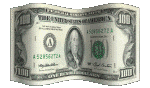 รับสมัครนักขายอิสระทั่วประเทศ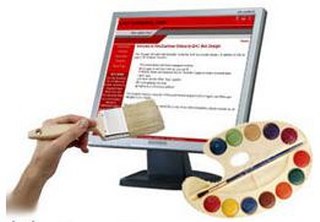              เวบไซต์สำเร็จรูป    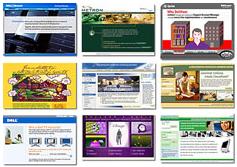 ผู้ผลิตและให้บริการเว็บไซต์แนะนำธุรกิจสำเร็จรูป ปัจจุบันมีลูกค้าใช้บริการเว็บไซต์แนะนำธุรกิจต่าง ๆ มากมายเช่น Giffarine, Agel, Aimstar, L-direct, Rejuvenatelive, Morseng ฯลฯ จากประสบการณ์กว่า 10 ปี ในการวิเคราะห์แผนการตลาด และพัฒนาโปรแกรมการจัดจ่ายให้กับบริษัทเครือข่ายจำนวนมาก ได้เล็งเห็นถึงโอกาสในการประสมประสาน เว็บไซต์สนับสนุน + เครือข่ายธุรกิจต่างๆ + เครือข่ายอินเตอร์เน็ต +แผนการตลาดแบบเครือข่าย เข้าด้วยกันเพื่อให้ลูกค้าใช้ สิ่งที่มีอยู่แล้วให้เกิดประโยชน์สูงสุดสิ่งที่คุณจะได้รับผู้ผลิตและให้บริการเว็บไซต์แนะนำธุรกิจสำเร็จรูป ปัจจุบันมีลูกค้าใช้บริการเว็บไซต์แนะนำธุรกิจต่าง ๆ มากมายเช่น Giffarine, Agel, Aimstar, L-direct, Rejuvenatelive, Morseng ฯลฯ จากประสบการณ์กว่า 10 ปี ในการวิเคราะห์แผนการตลาด และพัฒนาโปรแกรมการจัดจ่ายให้กับบริษัทเครือข่ายจำนวนมาก ได้เล็งเห็นถึงโอกาสในการประสมประสาน เว็บไซต์สนับสนุน + เครือข่ายธุรกิจต่างๆ + เครือข่ายอินเตอร์เน็ต +แผนการตลาดแบบเครือข่าย เข้าด้วยกันเพื่อให้ลูกค้าใช้ สิ่งที่มีอยู่แล้วให้เกิดประโยชน์สูงสุดสิ่งที่คุณจะได้รับผู้ผลิตและให้บริการเว็บไซต์แนะนำธุรกิจสำเร็จรูป ปัจจุบันมีลูกค้าใช้บริการเว็บไซต์แนะนำธุรกิจต่าง ๆ มากมายเช่น Giffarine, Agel, Aimstar, L-direct, Rejuvenatelive, Morseng ฯลฯ จากประสบการณ์กว่า 10 ปี ในการวิเคราะห์แผนการตลาด และพัฒนาโปรแกรมการจัดจ่ายให้กับบริษัทเครือข่ายจำนวนมาก ได้เล็งเห็นถึงโอกาสในการประสมประสาน เว็บไซต์สนับสนุน + เครือข่ายธุรกิจต่างๆ + เครือข่ายอินเตอร์เน็ต +แผนการตลาดแบบเครือข่าย เข้าด้วยกันเพื่อให้ลูกค้าใช้ สิ่งที่มีอยู่แล้วให้เกิดประโยชน์สูงสุดสิ่งที่คุณจะได้รับผู้ผลิตและให้บริการเว็บไซต์แนะนำธุรกิจสำเร็จรูป ปัจจุบันมีลูกค้าใช้บริการเว็บไซต์แนะนำธุรกิจต่าง ๆ มากมายเช่น Giffarine, Agel, Aimstar, L-direct, Rejuvenatelive, Morseng ฯลฯ จากประสบการณ์กว่า 10 ปี ในการวิเคราะห์แผนการตลาด และพัฒนาโปรแกรมการจัดจ่ายให้กับบริษัทเครือข่ายจำนวนมาก ได้เล็งเห็นถึงโอกาสในการประสมประสาน เว็บไซต์สนับสนุน + เครือข่ายธุรกิจต่างๆ + เครือข่ายอินเตอร์เน็ต +แผนการตลาดแบบเครือข่าย เข้าด้วยกันเพื่อให้ลูกค้าใช้ สิ่งที่มีอยู่แล้วให้เกิดประโยชน์สูงสุดสิ่งที่คุณจะได้รับ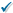 เว็บไซต์แนะนำธุรกิจสำเร็จรูป รวมโดเมนเนม รวมพื้นที่ใช้งาน ราคาเริ่มต้นเพียง 4,300 บาท/ปี(เฉพาะสมาชิก) ไม่มีรายเดือนเว็บไซต์แนะนำธุรกิจสำเร็จรูป รวมโดเมนเนม รวมพื้นที่ใช้งาน ราคาเริ่มต้นเพียง 4,300 บาท/ปี(เฉพาะสมาชิก) ไม่มีรายเดือนเว็บไซต์แนะนำธุรกิจสำเร็จรูป รวมโดเมนเนม รวมพื้นที่ใช้งาน ราคาเริ่มต้นเพียง 4,300 บาท/ปี(เฉพาะสมาชิก) ไม่มีรายเดือนเว็บไซต์แนะนำธุรกิจสำเร็จรูป รวมโดเมนเนม รวมพื้นที่ใช้งาน ราคาเริ่มต้นเพียง 4,300 บาท/ปี(เฉพาะสมาชิก) ไม่มีรายเดือนบริการลงข้อมูลเว็บไซต์ต้นแบบสำหรับธุรกิจเครือข่ายทุกธุรกิจฟรีบริการลงข้อมูลเว็บไซต์ต้นแบบสำหรับธุรกิจเครือข่ายทุกธุรกิจฟรีบริการลงข้อมูลเว็บไซต์ต้นแบบสำหรับธุรกิจเครือข่ายทุกธุรกิจฟรีบริการลงข้อมูลเว็บไซต์ต้นแบบสำหรับธุรกิจเครือข่ายทุกธุรกิจฟรี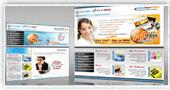 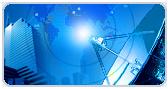 Designเว็บไซต์สำเร็จรูปของไทยที่ถูกพัฒนาโดยคนไทย เริ่มต้นถูกพัฒนาเพื่อขายให้บริษัทต่าง ๆ ที่มีการวิเคราะห์ระบบงาน และพัฒนาตามความต้องการ โดยใช้โครงสร้าง THTWEB เป็นหลัก ซึ่งราคาต่ำสุดที่นำเสนอคือ 50,000 บาท โปรแกรมโครงสร้างมีการพัฒนาอย่างต่อเนื่องมากว่า 10 ปี ซึ่งปัจจุบันก็ยังมีหลาย ๆ บริษัทที่ยังใช้ระบบของเราอยู่ แต่ก็มีส่วนน้อยที่มีกำลังจ่าย ทีมงานได้ลงความเห็นว่าไม่คุ้มค่ากับการพัฒนา จึงได้คิดระบบ Object Center Program ขึ้นมา เพื่อให้โปรแกรมหนึ่งเดียวสามารถบริการลูกค้าได้จำนวนมาก โดยค่าเฉลี่ยทำให้ตั้งราคาที่ทุกคนสามารถซื้อได้ เพียงไม่กี่ร้อยเท่านั้น จึงเป็นโอกาสของคนไทยที่จะได้ใช้โปรแกรมคุณภาพสูงในราคาถูกสุด ๆDesignเว็บไซต์สำเร็จรูปของไทยที่ถูกพัฒนาโดยคนไทย เริ่มต้นถูกพัฒนาเพื่อขายให้บริษัทต่าง ๆ ที่มีการวิเคราะห์ระบบงาน และพัฒนาตามความต้องการ โดยใช้โครงสร้าง THTWEB เป็นหลัก ซึ่งราคาต่ำสุดที่นำเสนอคือ 50,000 บาท โปรแกรมโครงสร้างมีการพัฒนาอย่างต่อเนื่องมากว่า 10 ปี ซึ่งปัจจุบันก็ยังมีหลาย ๆ บริษัทที่ยังใช้ระบบของเราอยู่ แต่ก็มีส่วนน้อยที่มีกำลังจ่าย ทีมงานได้ลงความเห็นว่าไม่คุ้มค่ากับการพัฒนา จึงได้คิดระบบ Object Center Program ขึ้นมา เพื่อให้โปรแกรมหนึ่งเดียวสามารถบริการลูกค้าได้จำนวนมาก โดยค่าเฉลี่ยทำให้ตั้งราคาที่ทุกคนสามารถซื้อได้ เพียงไม่กี่ร้อยเท่านั้น จึงเป็นโอกาสของคนไทยที่จะได้ใช้โปรแกรมคุณภาพสูงในราคาถูกสุด ๆData Centerด้วยเล็งเห็นความสำคัญของข้อมูลเพื่อแนะนำธุรกิจ THTWEB ได้ใช้ Server แท้ Intel Xeon ตั้งเครื่องไว้ ณ อาคาร โทรคมนาคม ของบริษัท กสท โทรคมนาคมจำกัด (มหาชน) เพื่อประสิทธิภาพ และ เสถียรภาพ ในการให้บริการสำหรับนักธุรกิจมืออาชีพ เพื่อใช้แนะนำธุรกิจ โดยใช้ ISP ที่มีประสิทธิภาพสูงสุดในประเทศ ไม่ว่าจะเป็น CAT-Telecom และ ISSP โดยมีความเร็วสายเร็วที่สุดที่ Local 6 Gbps และ Inter 155 Mbps ทำให้   Server ของเรามีความเร็วสูงที่สุด!!!Data Centerด้วยเล็งเห็นความสำคัญของข้อมูลเพื่อแนะนำธุรกิจ THTWEB ได้ใช้ Server แท้ Intel Xeon ตั้งเครื่องไว้ ณ อาคาร โทรคมนาคม ของบริษัท กสท โทรคมนาคมจำกัด (มหาชน) เพื่อประสิทธิภาพ และ เสถียรภาพ ในการให้บริการสำหรับนักธุรกิจมืออาชีพ เพื่อใช้แนะนำธุรกิจ โดยใช้ ISP ที่มีประสิทธิภาพสูงสุดในประเทศ ไม่ว่าจะเป็น CAT-Telecom และ ISSP โดยมีความเร็วสายเร็วที่สุดที่ Local 6 Gbps และ Inter 155 Mbps ทำให้   Server ของเรามีความเร็วสูงที่สุด!!!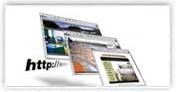 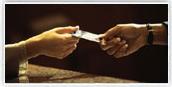 ชื่อเว็บไซต์ดอท ลิขสิทธิ์หนึ่งเดียวในโลก ที่ใช้ร่วมกับเว็บไซต์ของเรา โดยไม่มีค่าใช้จ่ายใด ๆ พวกเราทีมงานผู้พัฒนามีความหวังลึก ๆ ว่าดอทนี้จะโด่งดังไปทั่วโลก สร้างชื่อเสียงให้กับประเทศของเรา หากสนใจรีบลงทะเบียนจองกันไว้ได้เลย เพราะช่วงนี้ยังใหม่ คิดชื่ออะไรก็ผ่านหมดชื่อเว็บไซต์ดอท ลิขสิทธิ์หนึ่งเดียวในโลก ที่ใช้ร่วมกับเว็บไซต์ของเรา โดยไม่มีค่าใช้จ่ายใด ๆ พวกเราทีมงานผู้พัฒนามีความหวังลึก ๆ ว่าดอทนี้จะโด่งดังไปทั่วโลก สร้างชื่อเสียงให้กับประเทศของเรา หากสนใจรีบลงทะเบียนจองกันไว้ได้เลย เพราะช่วงนี้ยังใหม่ คิดชื่ออะไรก็ผ่านหมดBusiness Onlineมอบโอกาสทางธุรกิจที่ดีที่สุด สมัครเป็นตัวแทนกับเรา สามารถสร้างเครือข่ายตัวแทนBusiness Onlineมอบโอกาสทางธุรกิจที่ดีที่สุด สมัครเป็นตัวแทนกับเรา สามารถสร้างเครือข่ายตัวแทน
โปรแกรมสำเร็จรูปพร้อมใช้งาน
โปรแกรมสำเร็จรูปพร้อมใช้งาน
โปรแกรมสำเร็จรูปพร้อมใช้งานคุณจะรู้วิธีหาเงิน 47 ล้านบาทภายใน 10 เดือนได้อย่างไร?ที่นี่!! มีเคล็ดลับ แต่คุณจะต้องสมัครสมาชิกก่อน เพื่อให้ได้รหัสสมาชิก และรหัสผ่าน เพื่อล๊อคอินเข้าไปเรียนรู้คุณจะรู้วิธีหาเงิน 47 ล้านบาทภายใน 10 เดือนได้อย่างไร?ที่นี่!! มีเคล็ดลับ แต่คุณจะต้องสมัครสมาชิกก่อน เพื่อให้ได้รหัสสมาชิก และรหัสผ่าน เพื่อล๊อคอินเข้าไปเรียนรู้เทคนิควิธีสู่ความสำเร็จ ธุรกิจเครือข่ายออนไลน์ 100 % ทำงานที่บ้าน ทำงานหน้าจอคอมฯ ล้วนๆ   แจกฟรี!! โปรแกรมช่ายทำงานมูลค่า 15,000 บาท